Monsieur/Madame [insérer le nom du / de la député],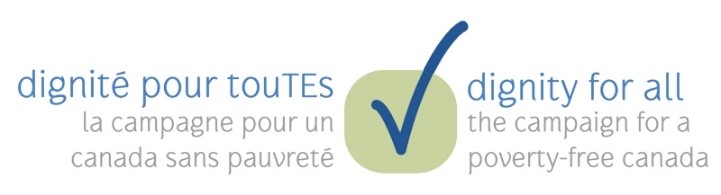 [But: Inviter cette personne à une rencontre pour discuter l’engagement visant à mettre fin à la pauvreté et à l'iniquité.]Félicitations pour votre récent succès aux élections fédérales. En tant qu'électeurs et électrices, nous avons hâte de travailler avec vous pour bâtir une société plus juste et plus durable.Le 17 octobre est la Journée internationale pour l'élimination de la pauvreté. Chaque année, la campagne “Mords ça!” marque cette journée en demandant au gouvernement du Canada d'honorer ses obligations internationales en matière de droits de la personne et ses engagements envers les objectifs de développement durable en travaillant à l'élimination de la pauvreté au Canada.
Cette année, des organisateurs partout au pays rencontrent des députés locaux pour discuter de la façon dont nous pouvons nous assurer que nos efforts pour lutter contre la pauvreté soient efficaces et équitables. Comme la pandémie l’a clairement établi, certains groupes sont touchés de manière disproportionnée par la pauvreté au Canada. [Je / Nous] faisons partie d'un mouvement national qui demande aux députés et aux sénateurs de signer un engagement en vue établir des buts et des échéanciers spécifiques pour les groupes en quête d'équité (ci-joint) [veuillez vous assurer de l'ajouter en pièce jointe ou d'envoyer une copie papier].[Je / Nous] sollicitons l'opportunité de vous rencontrer [virtuellement ou en personne] avant la fin du mois d'octobre [ou à une date spécifique ou lors d'un événement spécifique]. [J’ai / Nous avons] hâte de discuter de cet engagement et des raisons pour lesquelles nous pensons qu'il est essentiel pour notre communauté de [nom de la communauté] et pour le pays dans son ensemble. Nous espérons également que cette conversation pourra faciliter une collaboration pour faire avancer nos objectifs communs en vue d'un avenir meilleur. Vous pouvez nous joindre à [insérer le nom, le courriel et/ou le numéro de téléphone] pour planifier notre rencontre.
Veuillez agréer, Madame, Monsieur, l'expression de mes sentiments distingués,Nom et organisation (le cas échéant)Code postalNom et organisation (le cas échéant)Code postal